9. RAZRED- 23. 3.- 27. 3. Za ta teden sem vam pripravila 2 nalogi. Prva naloga je praktična, drugo nalogo pa zapišite v zvezek.naloga: PRIPRAVA DOMAČEGA KVASADOMAČI KVASPrejšnji teden ste samostojno obravnavali snov o PROCESU ALKOHOLNEGA VRENJA. Ta proces poteka tudi pri peki kruha. Pri alkoholnem vrenju je eden izmed produktov tudi ogljikov dioksid, ki povzroči vzhajanje kruha. Zaradi izbruha koronavirusa v številnih trgovinah ne moremo kupiti svežega kvasa, pa tudi suhi kvas je že pošel. Na spletu sem našla recept za pripravo domačega kvasa. Potrebščine: čist litrski kozarec za vlaganje, 1,5 dl mlačne vode, 1 žlička sladkorja, 2 veliki žlici moke, 4 krhlje jabolka (z lupino)Potek:V velik steklen čist kozarec vlijemo 1,5 dl mlačne vode ter dodamo 1 žličko sladkorja in 2 veliki žlici moke. Premešamo, da zmes nima grudic, nato pa dodamo še 4 jabolčne krhlje brez pečk. Kozarec zapremo ter ga dva dni pustimo pri miru na sobni temperaturi. Poberemo ven jabolka in kvas je pripravljen. Količina kvasa, ki ga dobimo, zadostuje za dve peki kruha po 2 kilograma.Predlagam ti, da narediš poskus in  pridobljeni kvas uporabiš za pripravo kruha. O rezultatih boš poročal, ko se zopet vidimo v šoli, upam da čimprej.naloga: ORGANSKE KARBOKSILNE KISLINE (Učbenik, str. 187, 188;  https://eucbeniki.sio.si/kemija9/1101/index3.html)                                        K A R B O K S I L N E        K  I S L I N EZgradba in poimenovanje karboksilnih kislinV naravi  in v izdelkih iz vsakdanjega življenja je veliko karboksilnih kislin.Raztopine karboksilnih kislin so kisle (v raztopini so prisotni oksonijevi ioni- H3O+)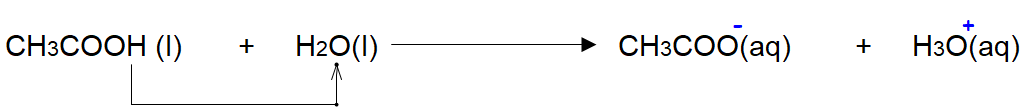 molekula etanojske k.            molekula vode                                   etanoatni ion                            oksonijev kationLastnosti karboksilnih kislin so odvisne od zgradbe- od dolžine radikala.Daljši je nepolarni radikal, slabša je topnost v vodi.Daljši je nepolarni radikal šibkejša je karboksilna kislina.STRUKTURNA FORMULARACIONALNA FORMULAIME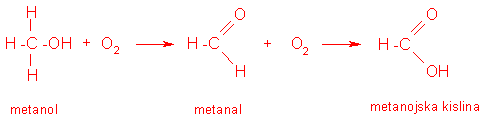 HCOOHCH3COOHetanojska kislina(ocetna kislina)CH3CH2COOH2-hidroksipropanojska k.(mlečna kislina)IME KARBOKSILNE KISLINEVIRdlačice koprivcitronska kislinašpinača, rabarbara, paradižnikkislo mleko, kislo zelje, silažaocetna kislina